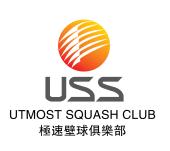 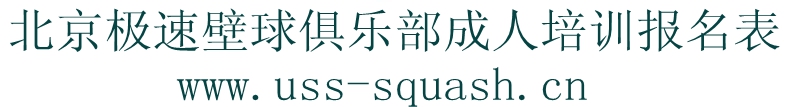 姓名:性别:电话:可选时间段(可多选)□周一至周五晚19点-21点30□周末早10点-12点30其他时间:可选球场（可多选）□首体精英壁球馆□北大壁球馆□和禾会所壁球馆装备要求1、是否自备球拍 是□ 否□2、请穿着运动服装3、浅色底运动鞋课程选择（可多选）□4-6人班    □2人班□3人班      □私教课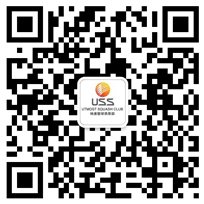 联系我们Tel:65818807  13811768530 
E-mail:ussadm@sina.cn
QQ群：167206092